МДОУ – детский сад № 34 «Звёздочка»Общее родительское собраниеТема: «Реализация Стандарта дошкольного образования, через развитие коммуникативных компетенций дошкольников» «Ярмарка идей»Подготовили:Л.В. СавинаЕ.В. КарповаМ.С. КарамышеваН.Н. Мусатова2016 г.Тема: «Реализация Стандарта дошкольного образования, через развитие коммуникативных компетенций дошкольников» « Ярмарка идей».Цель: взаимодействие с родителями по вопросам образования ребенка, вовлекая их  в деятельность свойственную дошкольникам.Оборудование: монета на каждого лотерейные билеты оп 4 на каждого, памятка «Речевые игры», «Теневой театр», «Игрушки из ничего», «Лотос».Ход собранияI часть.Сегодня на нашей встрече, мне бы хотелось перенести вас в мир детства. Он сосуществует с миром взрослых в одном и том же пространстве, однако мы бываем удивительно слепы к жизни и культуре удивительного племени «племени детей».  Мир детей другой, в нем свои ценности, свои цели и он не всегда схож  с нашим миром, т.к. у детей еще слишком мал жизненный  опыт. В своем мире   ребенок открывает для себя мир человеческих отношений, открывает он их посредством сюжетно-ролевой игры. В игре ребенок повторяет действия взрослых, ему хочется быть и действовать как взрослый. Постепенно расширяется круг значимых лиц, в этот круг   входят и сверстники как партнёры по игре.Ребенок стремится к общественно значимой и одобряемой деятельности, происходит первое соподчинение между, хочу и надо, что является первым шагом, на пути взросления. Перед нами стоит не простая задача дать ребенку возможность выбора себе занятия по душе и выбор участников по совместной деятельности. Определённое время в центре мироздания ребенка находится он сам, но со временем он меняет позицию и пробует координировать свои действия соотносясь с действием другого человека.  В мире ребенка происходят подвижки и он учится учитывать интересы и чувства других людей, радоваться успеху другого. Однако тут подстерегают детей конфликты со сверстниками, если со взрослыми линия поведения более-менее отработана: быть вежливым, с незнакомыми не разговаривать и т.д., то внутри детского коллектива наши детишки такие, какие есть. Живя в своем мире они готовятся стать взрослыми, поэтому детские конфликты не только неотъемлемая часть воспитания, они даже необходимая его часть: это курс молодого бойца перед оправкой на передовую взрослой жизни. Дети конфликтуют чаще, чем взрослые, потому что они еще не умеют гасить конфликт на начальной стадии, они не умеют «ловить» настроение оппонента и предугадывать его слова, реакцию, действия. Дети — ваше отражение.  Христианин должен и ругать с любовью, без ненависти в душе. Ребенок проявляет любознательность, задает вопросы, интересуется причинно-следственными связями, пытается сам придумать объяснение тому,  что он видит. Но эти объяснения не всегда верны и наша задача помочь ребенку сделать правильные умозаключения. В этом нам помогают вездесущие гаджеты.Наблюдая за нами и подражая взрослым,  дети тянутся к гаджетам,  раз мама и папа так много внимания уделяют этим вещам, значит, они действительно интересны. Как относится к использованию гаджетов родители решают сами.   Уже в начальной школе ребёнку понадобится знание компьютера, поэтому старательно не допускать знакомства ребёнка с разными электронными устройствами не очень предусмотрительно. Бесконтрольное использование гаджетов ребёнком тоже не приводит к хорошему, поэтому гаджеты должны быть в жизни детей, но дозировано и под родительским контролем.Мир детей не безоблачен как нам, взрослым кажется в нем много трудностей, вот некоторые из них:  Тяжко жить на свете мелкому бутузу: Шлепают по попе, щекотЯт за пузо, Отбирают вилки, утирают сопли, Надевают боты, чтоб ногами топал, Кормят манной кашей, на горшок сажают...И, похоже, вовсе, нас не уважают - Не берут на ручки (десять кил всего-то)Рано убегают утром на работу, Не дают компьютер за шнуры полапать......Вот сейчас поморщусь, и КА-А-АК БУДУ ПЛАКАТЬ...Сейчас мы мимоходом заглянули в приоткрытую дверь мира детства, отметили его чистоту,  сложность, изменчивость. А меняется он под влиянием дорогих ему людей родителей, бабушек и педагогов. Хотелось бы верить, что изменения, вносимые нами в мир ребенка будут направлены только на его развитие. II часть.Для этого хотела бы вас пригласить на ярмарку идей.Жизнь современного человека уже не представляется без таких вещей, как планшет, телефон, компьютер, но вот наступает иногда момент и нет интерната, разрядился телефон, а планшет с собой не взяли и самое удивительное полагаясь на гаджеты не приготовили и игрушки. Что делать в данной ситуации? На этот вопрос мы попробуем найти ответ.На ярмарке идей продаются идеи, как и чем увлечь, заинтересовать  ребенка в отсутствии  игрушек и гаджетов. Продавцы идей наши педагоги, они презентуют свой продукт перед вами. На нашей ярмарке существуют определенные правила,  с ними вас сейчас познакомлю:Вы будите иметь представление, какой продукт предлагает педагог и побывать вы можете в любом магазине.Товар у нас,  как и везде продается у вас на руках 4 ассигнации (идеи), за покупку идеи вы платите педагогу 1 идею.Начало продажи и конец будут сопровождаться вот такими сигналом (муз.заставка), после этого вы по желанию можете перейти в другой магазин или остаться в том же, если он вас сильно заинтересовал.В каждом магазине вы получите сертификат и в соответствии с этими билетами сможете выиграть определённые призы. III. частьА теперь презентации идей.«Исследования»Лето, солнце, воздух свежийМы на даче, но увыРазрядились телефоныНа берут сигнал антенны,Нет игрушек, что же делатьЧем занять своих детей Где нам почерпнуть идей.Вы догадались, дача и под рукой нет ничего, кроме прекрасной природы и ее объектов, как познакомить детей со свойствами природных объектов вы узнает если зайдете ко мне в магазинчик. «Театр теней — необычная забава для взрослых и детей»СОДЕРЖАНИЕ•	Что понадобится?•	Как работает?•	Как разнообразить?•	Польза театра тенейТеатр теней - одна из популярных забав, как у детей, так и вполне сформировавшихся взрослых. Ведь, даже зная природу такого явления, как тень, все равно каждый раз можно удивляться ее появлению. А то, что своими руками можно творить настоящее искусство, да еще и не выходя из собственного дома, - так это вообще вершина волшебства.Сделать театр теней своими руками дома - задача не такая уж и сложная. Главное - правильно подготовиться. Вам понадобятся для реализации такой идеи:•	светлая стена, простыня или иной крупный ровный предмет, который можно завесить простыней•	свет: естественный или искусственный (со вторым проще, т.к. вы можете направлять и регулировать его так, как нужно вам)•	примеры картинок, которые можно исполнитьТеатр теней дома - это интересно и увлекательно. Главное - ловкость рук. Если самостоятельно вы боитесь не справится, или у вас задумка широкого масштаба, пригласите помощника. Чем больше рук - тем больше интересного можно сделать.Чтобы изобразить сценку, подойдите максимально близко к стене или простынке, но так, чтобы вы не перекрывали ее своим телом. Ваша задача попасть в свет так, чтобы на поверхности видны были только тени. Следите за тем, чтобы ваша тень при этом не стену не падала. А дальше - дело техники: нужно складывать руки, как это указано на многочисленных схемах. Своими руками вы можете показать как животное, так и растение или человека. «Занимательные словесные и пальчиковые игры для развития речи детей дошкольного возраста».Чтоб красиво говоритьНужно с ручками дружитьБудем в пальчики игратьРечь ребенка развивать.А еще игра со словомБудешь игроком веселымИнтересно поиграть Слова местами поменять.Развитие речи тесно связано с общим развитием мышления ребенка, с уровнем его знаний об окружающем мире. Речевые игры развивают мышление, гибкость ума, внимание, память, воображение, языковое чутье, знакомят со свойствами предметов, окружающим миром. Кроме того, играя, взрослый и ребенок учатся общению и устанавливают доверительные отношения. Нужен только богатый родительский опыт, изобретательность и готовность с пользой и удовольствием провести время вместе со своим ребенком. Я поделюсь с Вами интересными играми.« Необычное  путешествие».Уважаемые родители! Представьте, что вы с детьми отправились в путешествие по стране поездом. Во время поездки сломалось зарядное устройство и мы не можем подзарядить телефон, планшет…. А дети  капризничают  «мне скучно…» «давай поиграем…». Нам надо найти какой-то выход  из создавшейся ситуации  развлечь  детей. Я предлагаю вам  смастерить поделки из подручных средств.IV. Мастер –класс «Исследователи»I блок. «Лужи»Вопрос: Почему в песочнице вода не собирается в лужу?Песок состоит из крупных отдельных частиц (рассмотреть через лупу), а глина из мелких частей, которые ложатся плотно  и не пропускают воду.Обратить внимание детей на то, что вода быстрее проходит через песок, а сквозь глину просачивается  с трудом.«Воздух внутри человека»Вопрос:  есть ли внутри человека воздух?Предложить соломинку ребенку и предложите в нее подуть. 
Что чувствуешь?  Опустить трубочку в воду и подуть. Что видишь? От куда появились пузырьки? Куда исчезли?Из трубочки выходит воздух он легкий, поднимается на поверхность пузырьками и лопается.Мы вдыхаем воздух и выдыхаем. Внутри нас в легких есть воздух.«Движение песка»Вопрос: Почему на пляже появляются горки из песка?Песок умеет двигаться, набирайте  в ложку песок  и высыпайте его на один уголок лотка, что получается? (Конус)Конус растет в основании и увеличивается в высоту. Если сыпать долго появятся сплавы. Движение песка похоже на течение, поэтому  пляж после ветряной погоды похож на застывшую реку.«Послушная вода»Вопрос: как достать воду  со дна узкого тяжелого кувшина?Предложить детям достать воду не  поднимая стакан. Что  для этого нужно. В стакан опускаем несколько камушков уровень воды поднимается.II блок«Куличи»Вопрос: у меня не получаются пирожки из песка?Рассмотреть песок сухой  через лупу, попробовать из сухого песка слепить пирожок, рассыпался. Смочили песок и пирожок получился. Вода намочила каждую песчинку и они слиплись друг с другом (ушел воздух между песчинками).«Напоить Иванушку»Вопрос: как очистить грязную воду?Показать несколько способов очистки воды из предметов ближайшего  окружения.«Что в пакете?»Предложить детям 2 пакета, один с воздухом, другой с водой. Дать сравнить, взвесить – что тяжелее.Ощупывают – какое на ощупь?Открывают, переворачивают – что произошло?Нюхают.Вода и воздух ничем не пахнут. Воздух легки, а вода тяжелая. Вода выливается, а воздух нет. (вода жидкость , воздух гоаз)«Рассмотрим муравья»Вопрос: как рассмотреть муравья без лупы?Налить воду в прозрачный стакан и рассматривать сквозь него как через линзу.III блок«Цветы пьют»Вопрос: как пьют цветы?В стакан налить воду, капнуть зеленку, сложить из салфеток трубочку и вставить в стакан. Что получаетсяВода поднимается вверх. Так пьют цветы.«Лодочка»Вопрос: кто толкает парусную лодку.Предложить пустить лодочку по воде, она стоит, подуйте через соломинку. Что получилось? Почему движется лодочка? Что ее толкает? Мы выдыхаем воздух, чем сильнее дуем, тем быстрее бежит лодочка. Чем сильнее дует ветер, тем быстрее плывет парусник.«Песок глина»Вопрос: чем отличаются песок и глина?В баночки с полиэтиленовыми крышками с отверстием положить песок и глину, вставить в отверстие соломинку, положить на бок банку и подуть. Что произошло с песком, глиной?Почему?Рассмотреть песок, глину  через лупу.«Соль - чародейка»Вопрос: почему в море плавать легче?В кастрюльку налить воды и опустить яйцо – что случилось?Начинаем добавлять соль яйцо всплывает.Соленая вода плотней пресной, поэтому в соленом море плавать всегда легче.IV блок«Что тяжелее?»Вопрос: почему камни падают на дно так быстро?В  2 стакана  с водой опустить одновременно камень и горсть песка, что утонуло быстрее. Камень тяжелей песка, поэтому тонет быстрее.  «Дождик»Вопрос: от куда берется дождикНалить горячую воду и  закрыть холодной металлической  крышкой. Что на крышке? Откуда взялась вода?Пар остыл и снова стал водой.«Почва»Вопрос: почему вода быстрее впитывается на грядке, а на дорожке дольше?Рассмотреть почву, пролить почву водой. Что произошло?Примять почву в лотке, пролить. Что произошло?Рыхлая почва состоит из отдельных частиц, а если примять частицы слиплись и не пропускают воду.Мастер-класс с родителями«Речевые игры»Цель: укрепление связи семьи и детского сада в целях обеспечения единства в речевом развитии дошкольников, с использованием пальчиковых и  словесных игр.Участники: родители.Форма проведения: мастер-класс.Оборудование: прищепки бельевые; шаблоны из картона – солнце, ежик; любая мягкая игрушка.Ход мастер-класса:I блок игр.1. Пальчиковая гимнастика - позволяет активизировать работоспособность головного мозга, влияет на центры развития речи,  помогает снять напряжение. Пальчиковые игры очень эмоциональны, увлекательны. Это инсценировка, каких- либо рифмованных историй, сказок при помощи рук. Дети с удовольствием принимают участие в играх – потешках. Самый известный вариант такой игры – «сорока- сорока», но есть и более сложные для проговаривания и показа. «Капуста»Что за скрип? (сжимаем и разжимаем кулачки)Что за хруст? (переплетаем пальцы рук)Это что еще за куст? (ладони с растопыренными пальцами перед собой)Как же быть без хрустаЕсли я капуста? (пальцы полусогнуты, изображают кочан)Мы капусту рубим, рубим… (ребро ладони)Мы морковку трем, трем (кулаками трем друг о друга)Мы капусту солим, солим… (щепотками)Мы капусту жмем, жмем, (сжимаем и разжимаем кулаки)2. Игра «Рассуждай».Цель: расширение глагольного словаря.Ход игры. Если помидор срывают, то картофель…Если капусту срезают, то морковь…Если свеклу выдергивают, то помидор…Если огурец срывают, то чеснок…Если морковь есть сырой можно, то картофель… и т. д.3. Игра «Один — много» Мы — волшебники немного: Был один, а станет много. Цель: закрепление в речи детей различных типов окончаний имен существительных. Ход игры. Взрослый называет имена существительные в единственном числе. Ребенок называет существительные во множественном числе. Можно перебрасывать мяч с ударами об пол, прокатывать мяч, сидя на ковре, передавать игрушку. Примеры: Стол -  столыдвор — дворы нос — носы гора — горы нора — норы мост —мосты дом — дома глаз — глаза луг — луга город — города провод — провода холод — холода день — дни пень — пни сон — сны ухо — уши стул — стулья лист — листья перо — перья крыло — крылья дерево — деревья носок — носки чулок — чулки кусок — куски кружок — кружки дружок — дружки прыжок — прыжки утенок — утята гусенок — гусята цыпленок — цыплята тигренок — тигрята слоненок — слонята II блок игр.1. Игры с прищепками.Бельевой прищепкой поочередно «кусаем» ногтевые фаланги (от указательного к мизинцу и обратно) на ударные слоги стиха:«Сильно кусает котенок - глупыш.Он думает это не палец, а мышь, (смена рук)Но я же играю с тобою, малыш,А будешь кусаться, скажу тебе: «Кыш!»2. «Новое слово». Цель: расширение активного словаря ребенка.Ход игры. Назовите любое слово, например, «куст». Ребёнок должен придумать слово, начинающееся с последней буквы вашего слова. Например, «торт». Игра продолжается до тех пор, пока кто-либо из участников не повторится или не сможет дать свой вариант ответа.3. Игра «Путаница»Цель: научить детей подбирать по смыслу слова в предложении, убирать лишнее слово и подбирать на его место другое слово.Ход игры.Помогите найти лишнее слово в предложении, убрать его, а на его место поставить другое слово.Например:Падает пушистый крокодил. (снег)Висит зеленая собака. (слива,груша)Самолет ползет по рельсам. (поезд)Мальчик ест скакалку. (конфету)Летит воздушный диван. (шар)Рычит лохматый слон. (пес)Смотрю в прозрачное дерево. (стекло)Дверь открывают вилкой. (ключом)Бабушка связала мягкие подушки. (варежки)Мама сварила вкусный стол. (суп)III блок игр.1. Игр с прищепками. С их помощью можно развивать не только мелкую моторику, но и научиться считать, развивать фантазию. Как играть:Дети сначала учатся только снимать прищепки, и лишь потом одевать.Для поддержания интереса можно использовать стишки, потешки.Солнышко.Вышло солнце из-за туч,протянуло Кате луч.Катя тронула рукою:- Вот ты, солнышко, какое!Ёж.Очень, ёжТы хорош!Жаль, что в рукиНе возьмёшь...- Не возьмёшь,Ну и что ж!Без иголокЯ не ёж!2. Игра «Рассуждай» Цель: расширение глагольного словаря.Ход игры.Если зимой снег падает, то весной снег…Если зимой лед толстый, то весной лед…Если зимой вырастают сосульки, то весной вырастают…Если зимой идет снег, то весной идет…Если зимой деревья покрываются инеем, то весной покрываются…3. «Сравни и назови»Цель: учить детей сравнивать предметы по размеру, цвету, величине, использовать при сравнении слова с противоположным значением.Ход игры.Этим упражнениям предшествует всестороннее обследование предметов, о которых будет говориться, выделение их качеств, свойств, действий.            Сравни! По вкусу: горчицу и мед.                             По цвету: снег и сажу                             По высоте: дерево и цветок.                             По толщине: канат и нитку.                             По ширине: дорогу и тропинку.                             По возрасту: юношу и старика.                             По весу: гирю и пушинку.                             По размеру: дом и шалаш.IV блок игр.1. Пальчиковая гимнастика - позволяет активизировать работоспособность головного мозга, влияет на центры развития речи,  помогает снять напряжение. Пальчиковые игры очень эмоциональны, увлекательны. Это инсценировка, каких- либо рифмованных историй, сказок при помощи рук. Дети с удовольствием принимают участие в играх – потешках. Самый известный вариант такой игры – «сорока- сорока», но есть и более сложные для проговаривания и показа. Замок.На двери висит замок.Кто его открыть бы смог?Потянули (тянем, не размыкая пальцев)Постучали (стучим ладонями друг о друга)Покрутили (крутим ладошки туда-сюда, не размыкая пальцев)И открыли! (пальцы размыкаются) Стул.Спинка и сиденье Стул на удивленье.Лесенка.По лесенке, по лесенкеНа самый-самый верхЯ лезу по чудесенке,И вот я выше всех!2. Уменьшаем и увеличиваемЦель: закрепление умения образовывать существительные при помощи уменьшительно- ласкательных суффиксов.Ход игры.Займитесь с ребенком превращениями. Скажите: «Я буду называть кого-нибудь или что-нибудь, а ты сделай его маленьким». Например, гриб — грибок, стул — стульчик, лист — листочек.Следите за тем, чтобы ребенок не называл вместо правильного ответа детенышей животных: не заяц — зайчонок, а заяц — зайчик; не корова — теленок, а корова — коровка. То же самое можно делать и в обратном направлении. Взрослый называет «уменьшенное» слово, а ребенок дает его обычный вариант.Такие же игры можно проводить с «увеличивающими» суффиксами: кот — котище, урок — урочище.3. Слова с прищепкамиЦель: учить детей делить слова на слог, развивать мелкую моторику рук.Ход игры.Взрослый произносит какое-либо слово, а ребенок в это время прикрепляет прищепки, соотнося их с количеством услышанных слогов. Для начала можно слоги прохлопать.Мастер – класс « Игрушки из ничего».Уважаемые родители! Представьте, что вы с детьми отправились в путешествие по стране поездом. Во время поездки сломалось зарядное устройство и мы не можем подзарядить телефон, планшет…. А дети  капризничают  «мне скучно…» «давай поиграем…». Нам надо найти какой-то выход  из создавшейся ситуации  развлечь  детей. Я предлагаю вам  смастерить поделки из подручных средств:«Самолет»Материал: пластиковая бутылка, салфетка.«Ловишка с мячом»Материал: пластиковая бутылка, фольга ,нитка или веревочка.«Ежик»Материал: яблоко, спички.«Зайчик»Материал: пластиковая тарелка, салфетка, ручка.«Зайчик»Материал :одноразовый стаканчик, салфетка, ручка.«Телефоны»Материал: одноразовые стаканы, ниточка или веревочка.«Веселый человечек»Материал: носовой платок.Вот как просто можно заменить ребенку гаджет. Главное –смекалка!          Мастер – класс «Театр идей».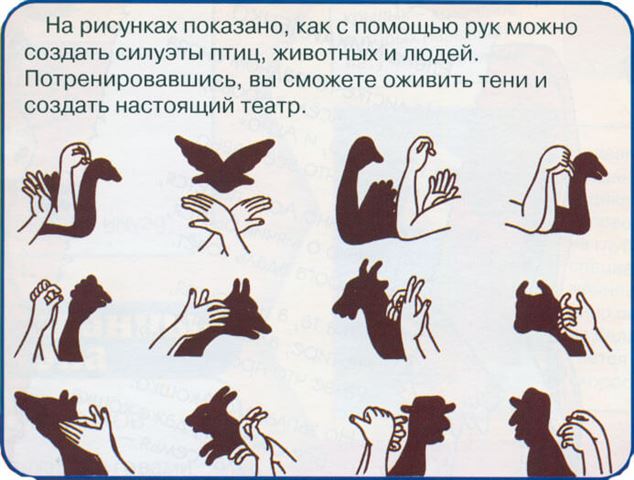 III часть«Лотерея»Вы побывали у каждого прилавка на нашей ярмарке и у вас есть сертификаты, сертификаты  различаются по цвету и на них можете приобрести продукт в соответствии с цветом ваших сертификатов.IV заключениеУважаемые родители, у вас мог возникнуть вопрос, для чего мы все это затеяли.  Коротко дам объяснения. Так в непроизвольной форме провели консультацию о возможной организации детской деятельности. Консультативная помощь родителям (законным представителям) ребенка является одним из принципов ФГОС ДО.  Одна из задач поставленная  данным документом говорит об объединении обучения и воспитания. Вот сегодня на примере мы и показали как можно обучать детей развиваю любознательность, речь, интерес к окружающему, одновременно воспитывая уважение к близким и окружающим людям.